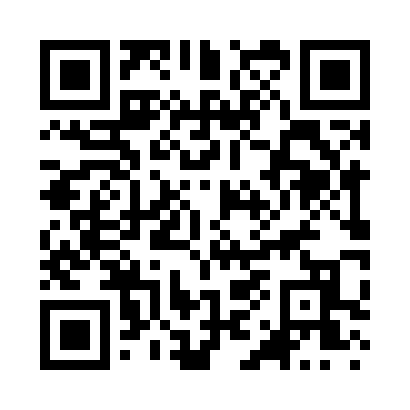 Prayer times for Crag, West Virginia, USAWed 1 May 2024 - Fri 31 May 2024High Latitude Method: Angle Based RulePrayer Calculation Method: Islamic Society of North AmericaAsar Calculation Method: ShafiPrayer times provided by https://www.salahtimes.comDateDayFajrSunriseDhuhrAsrMaghribIsha1Wed5:066:261:205:088:149:352Thu5:046:251:205:088:159:363Fri5:036:241:205:088:169:374Sat5:016:231:205:098:179:395Sun5:006:221:205:098:189:406Mon4:596:211:205:098:199:417Tue4:576:201:205:098:209:428Wed4:566:191:195:098:219:449Thu4:556:181:195:108:229:4510Fri4:536:171:195:108:229:4611Sat4:526:161:195:108:239:4712Sun4:516:151:195:108:249:4813Mon4:506:141:195:108:259:5014Tue4:496:131:195:118:269:5115Wed4:476:121:195:118:279:5216Thu4:466:121:195:118:289:5317Fri4:456:111:195:118:299:5418Sat4:446:101:195:118:299:5619Sun4:436:091:205:128:309:5720Mon4:426:091:205:128:319:5821Tue4:416:081:205:128:329:5922Wed4:406:071:205:128:3310:0023Thu4:396:071:205:128:3310:0124Fri4:386:061:205:138:3410:0225Sat4:376:051:205:138:3510:0326Sun4:376:051:205:138:3610:0427Mon4:366:041:205:138:3710:0528Tue4:356:041:205:148:3710:0629Wed4:346:031:215:148:3810:0730Thu4:346:031:215:148:3910:0831Fri4:336:031:215:148:3910:09